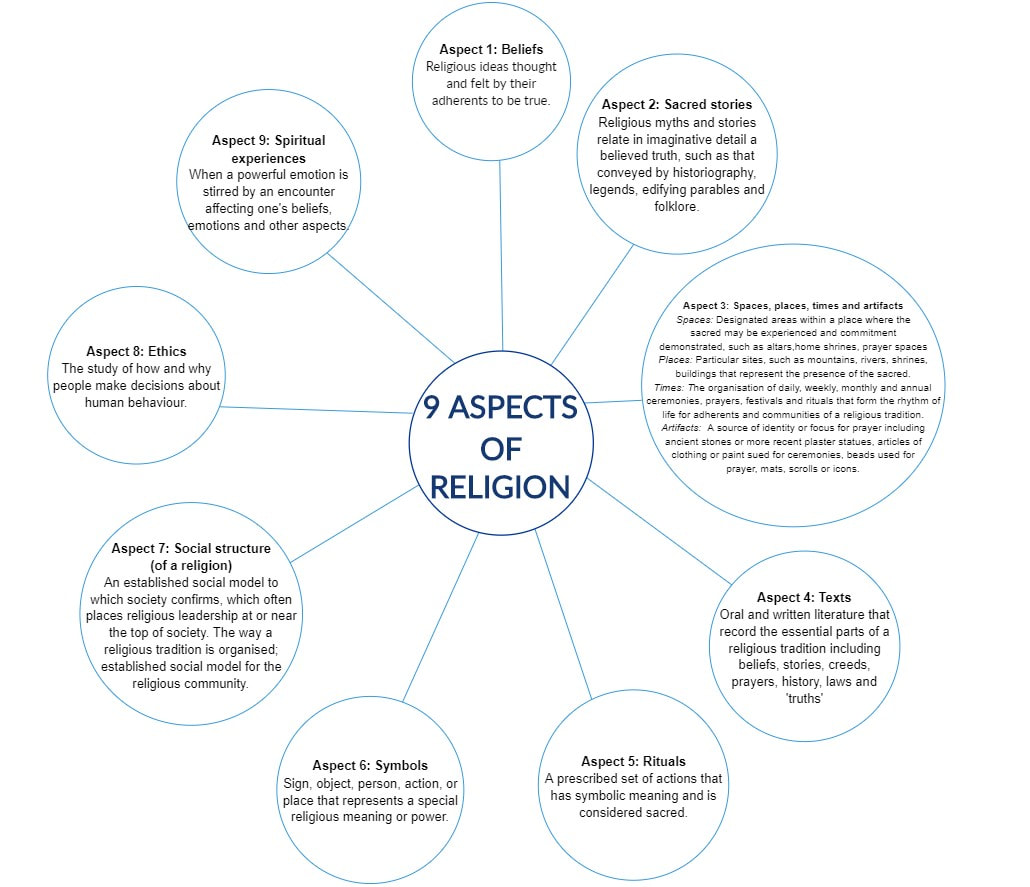 Source: Kelty Resource Centre, St. Patrick’s College. (2019) 9 Aspects of Religion. Accessed 23 May 2021: https://vceresources.stpats.vic.edu.au/world-religions.htmlImage Attribution: Pexels.com 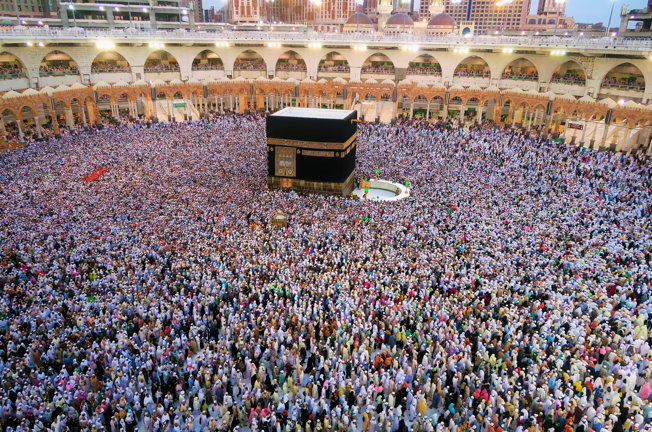 ____________ is the Islamic pilgrimage to Mecca, one of the five pillars of Islam, which Muslims are expected to complete at least once in their lives. During the pilgrimage, the faithful circumambulate the Kaaba together.Hajj(Spiritual Experience)Hajj(Spiritual Experience)Hajj is the Islamic pilgrimage to Mecca, one of the five pillars of Islam, which Muslims are expected to complete at least once in their lives. During the pilgrimage, the faithful circumambulate the Kaaba together.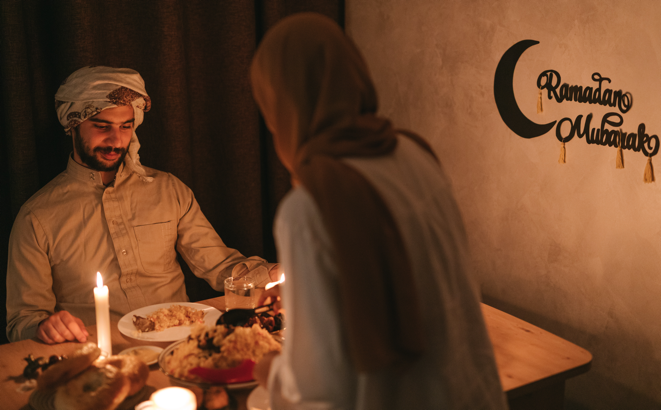 ____________ is the ninth month of the Islamic lunar calendar, when Muslims fast from dawn to dusk. It is believed Muhammed (pbuh) received the revelation of the Quran during this month.Ramadan(Sacred Stories)Ramadan(Sacred Stories)Ramadan is the ninth month of the Islamic lunar calendar, when Muslims fast from dawn to dusk. It is believed Muhammed (pbuh) received the revelation of the Quran during this month.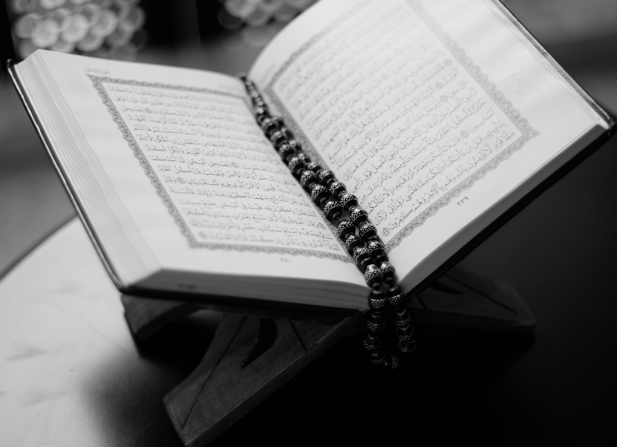 ____________ is the holy book of Islam, the divine word of God revealed to the Prophet Muhammed (pbuh) by the archangel Gabriel and written down in Arabic. This text has 114 units, called suras. Quran(Religious Texts)Quran(Religious Texts)Quran is the holy book of Islam, the divine word of God revealed to the Prophet Muhammed (pbuh) by the archangel Gabriel and written down in Arabic. This text has 114 units, called suras.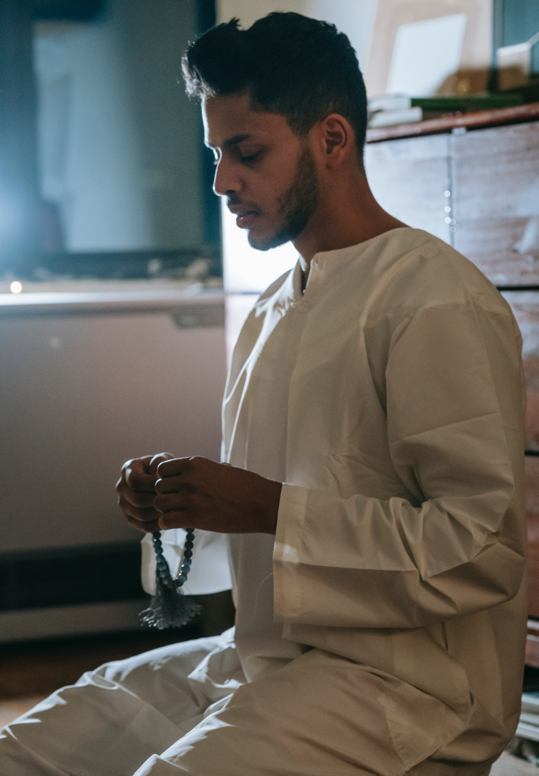 ____________ are the five core beliefs and practices of Islam. They consist of shahada (profession of faith), salat (daily prayer), zakat (charity), sawm (fasting), and hajj (pilgrimage).Five Pillars of Islam(Beliefs)Five Pillars of Islam(Beliefs)Five pillars of Islam are the five core beliefs and practices of Islam. They consist of shahada (profession of faith), salat (daily prayer), zakat (charity), sawm (fasting), and hajj (pilgrimage).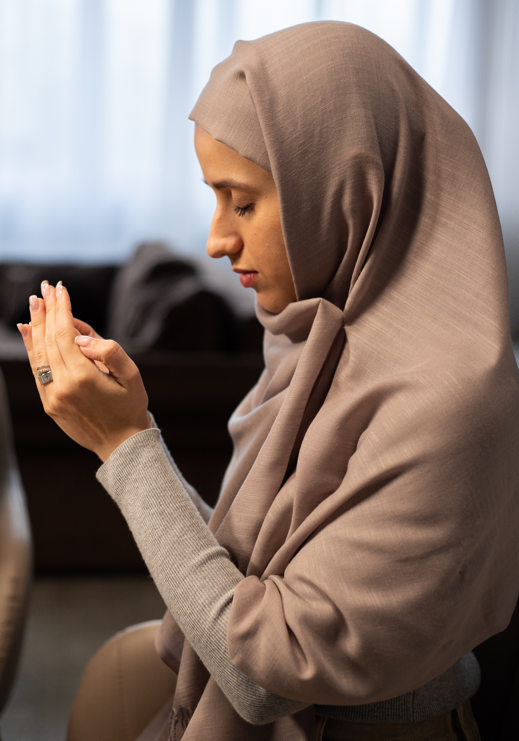 ____________ is the daily prayer that is one of the five pillars of Islam. It is said five times a day, at prescribed times, facing the direction of Mecca.Salat(Ritual)Salat(Ritual)Salat is the daily prayer that is one of the five pillars of Islam. It is said five times a day, at prescribed times, facing the direction of Mecca.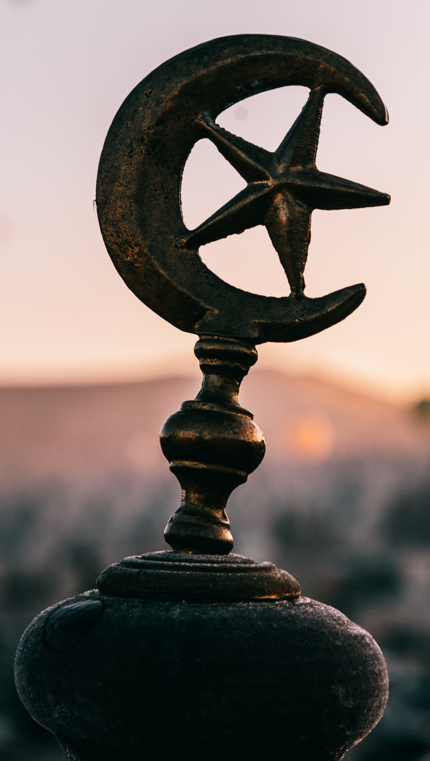 ____________   are considered by many a contemporary symbol of Islam. They represent the waning moon, a reminder of the holy month of Ramadan and the lunar calendar.Crescent Moon and Star(Symbols)Crescent Moon and Star(Symbols)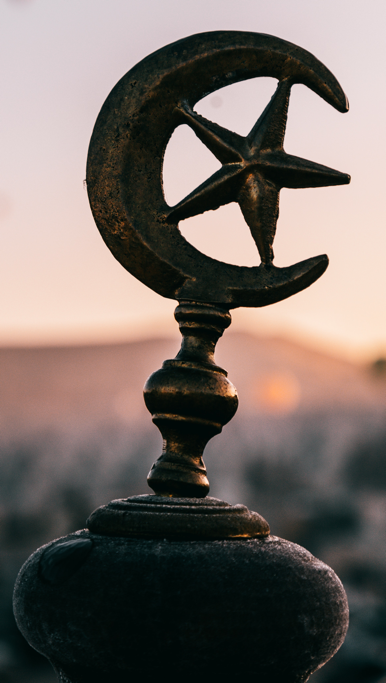 Crescent Moon and star are considered by many a contemporary symbol of Islam. They represent the waning moon, a reminder of the holy month of Ramadan and the lunar calendar.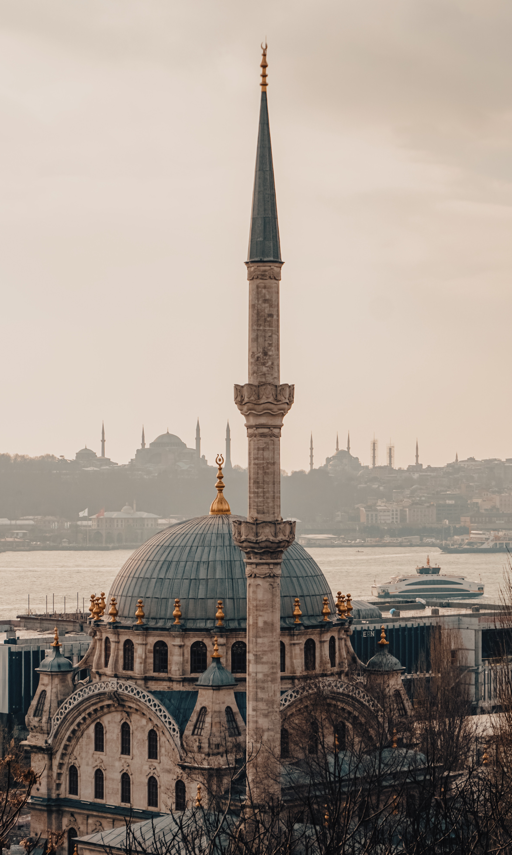 ___________ is the sacred place where Muslims go for prayer and worship. Traditionally, this building has one tall spire, called a minaret, from which the call to prayer is made five times a day. Mosque(Spaces, Places, Times, and Artifacts)Mosque(Spaces, Places, Times, and Artifacts)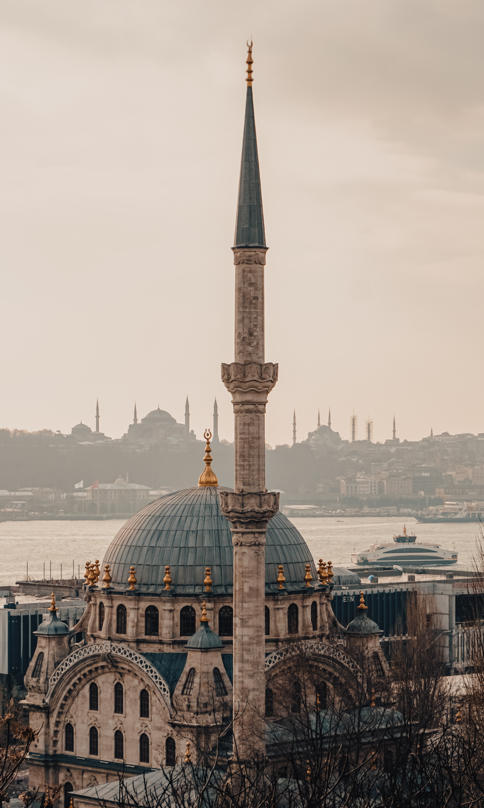 Mosque is the sacred place where Muslims go for prayer and worship. Traditionally, this building has one tall spire, called a minaret, from which the call to prayer is made five times a day.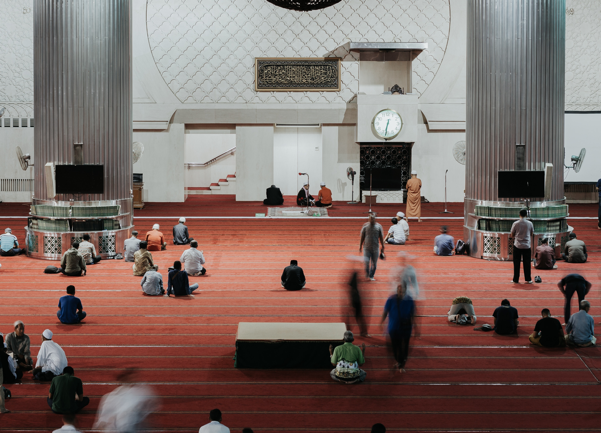 ____________ are the leaders of the Muslim faith community. Some Muslims use this title for a worship leader at a mosque, while others use this term for leaders in the wider Islamic community.Imam(Social Structure)Imam(Social Structure)Imams are the leaders of the Muslim faith community. Some Muslims use this title for a worship leader at a mosque, while others use this term for leaders in the wider Islamic community.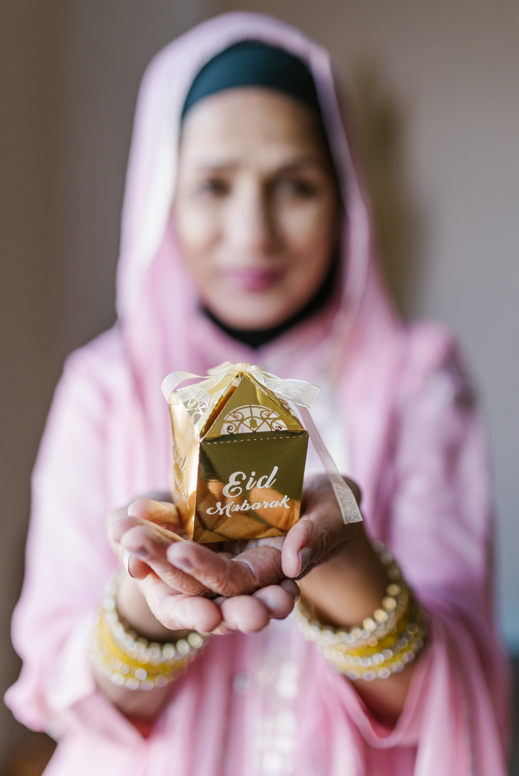 ____________ literally means “that which purifies,” and is a form of almsgiving. It is one of the five pillars of Islam. All Muslims of means are required to give a fixed percent of their wealth annually to those less fortunate. A smaller charitable gift is also required at the end of the holy month of Ramadan.Zakat(Ethics)Zakat(Ethics)Zakat literally means “that which purifies,” and is a form of almsgiving. It is one of the five pillars of Islam. All Muslims of means are required to give a fixed percent of their wealth annually to those less fortunate. A smaller charitable gift is also required at the end of the holy month of Ramadan.